        REGOLAMENTO 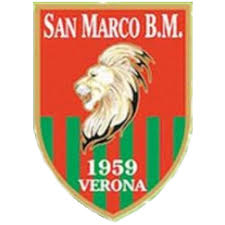 PREMESSAL’Unione Sportiva San Marco Borgo Milano  società sportiva dilettantistica, che è interessata al benessere dell’atleta, privilegia il rispetto della persona e si impegna ad offrire un luogo di sana crescita.Per un’efficace azione formativa, sportiva ed educativa, sicuri che lo sport rappresenta un eccellente mezzo solo se abbinato a valori di vita quali impegno e sacrificio, lealtà, conquista, correttezza, tolleranza, rispetto ecc. e per una migliore organizzazione, l’Unione Sportiva San Marco Borgo Milano  presenta ad atleti, genitori, allenatori, dirigenti le linee di comportamento etico-sportivo attraverso questo documento, nel rispetto dello Statuto Societario.Le norme sono state create non per limitare, ma per migliorare l'attività sportiva degli associati, per diffondere una sana cultura sportiva e per incentivare il rispetto reciproco atto ad agevolare una rete relazionale in cui è possibile condividere non solo l’esperienza sportiva, ma anche uno standard elevato di comportamenti nello svolgimento sia delle prestazioni sportive che di tutte le attività riconducibili all’Unione Sportiva San Marco Borgo Milano  ed a vietare quei comportamenti in contrasto non solo con le normative di volta in volta rilevanti, ma anche con i valori etici che l’ Unione Sportiva San Marco Borgo Milano intende promuovere e garantire.DOVERI L’Unione Sportiva San Marco Borgo Milano società sportiva dilettantistica; SI IMPEGNA A:diffondere una sana cultura sportiva nella condivisione delle finalità educative, formative e sociali.evitare comportamenti che in qualsiasi modo determinino o possano determinare alla violenza.promuovere un tifo leale e responsabile.GARANTISCE AI PROPRI GIOCATORIIl diritto di divertirsi e giocare;Il diritto di fare sport:Il diritto di beneficiare di un ambiente sano;Il diritto di essere circondato e allenato da persone competenti;Il diritto di partecipare a manifestazioni adeguate alla sua età;Il diritto di praticare sport in assoluta sicurezza;Il diritto di non essere un campione.REGOLAMENTO ATLETIL’atleta che entra a far parte dell’Unione Sportiva San Marco Borgo Milano associazione nelle sue attività, si assume l’impegno morale “di osservare lealmente le disposizioni impartite dall’Unione Sportiva San Marco Borgo Milano. Gli atleti praticanti l’attività agonistica sono soggetti, inoltre, alle regole degli enti organizzatori: FIGC.L’iscrizione  comporta il versamento della quota associativa la quale sarà stabilita dall’Unione Sportiva San Marco Borgo Milano  all’inizio di ogni anno sportivo e deve essere consegnata entro i limiti stabilita dalla stessa.L’attività inizia indicativamente a Settembre e termina a Giugno (eventuali impegni oltre i termini saranno comunicati dall’allenatore). A chi si accosta alla pratica dello sport scelto per la prima volta, sarà consentito un breve periodo di prova a cui dovrà seguire una regolare iscrizione ed eventuali proroghe verranno concordate con l’Unione Sportiva San Marco Borgo Milano.Per lo svolgimento dell’attività agonistica è obbligatorio il certificato medico d’idoneità agonistica che dovrà essere rilasciato da un centro autorizzato. Il materiale sportivo e gli indumenti consegnato agli atleti devono essere tenuti con cura senza alterare le caratteristiche con scritte o manomissioni. La divisa dovrà essere utilizzata solo ed esclusivamente nelle partite di campionato o quando richiesto. Al termine della stagione sportiva se l’atleta dovesse ritirarsi o cambiare società, è tenuto a restituire il materiale in dotazione che resta di proprietà dell’Unione Sportiva San Marco Borgo Milano.Le strutture e attrezzature necessarie all’attività sportiva messe a disposizione sono indispensabili per l’Unione Sportiva San Marco Borgo Milano; si chiede di farne buon uso. Gli eventuali danni saranno a carico dell’atleta che li ha causati.In caso di infortunio durante l’attività sportiva, l’atleta è tenuto a informare la società e consegnare tempestivamente il certificato del Pronto Soccorso e ogni documentazione utile, perché si possa effettuare regolare denuncia agli organi federali e assicurativi.Per effettuare un provino o per passare ad altra società sportiva è necessario il nulla osta o il prestito rilasciato dall’Unione Sportiva San Marco Borgo Milano. Nel corso della stagione sportiva, la partecipazione a tornei e/o gare cui l’Unione Sportiva San Marco Borgo Milano non partecipi ufficialmente, è consentita solo a fronte di un’esplicita autorizzazione.Gli atleti devono tenere in via generale, un comportamento che rispecchi lo “status” di sportivo sia sotto l’aspetto morale che disciplinare; negli spogliatoi, sui campi di gioco e nei luoghi e situazioni, il comportamento deve essere educato, sportivo e leale, rispettoso nei confronti di compagni, dirigenti, allenatori, direttori di gara, avversari e pubblico senza provocazioni. Laddove manchino questi presupposti, l’Unione Sportiva San Marco Borgo Milano si riserva di prendere provvedimenti. ALLENAMENTIL’atleta, durante gli allenamenti, promette di impegnarsi al meglio perché la squadra di appartenenza raggiunga gli obbiettivi programmati all’inizio della stagione sportiva.All’allenamento gli atleti devono ritrovarsi nei giorni e orari prestabiliti, portando sempre il necessario per l’attività. Agli allenamenti gli atleti dovranno presentarsi almeno 10 minuti prima dell’orario d’inizio, rispettando l’attività della squadra precedente. Al termine dell’allenamento, gli atleti sono tenuti a liberare gli spazi palestra senza recare disturbo alla squadra successiva.Nel caso di ritardi o impossibilità a partecipare agli allenamenti, gli atleti sono tenuti ad avvisare anticipatamente l’allenatore della propria squadra, in modo da consentire un’adeguata programmazione.I permessi di uscita anticipati devono essere concordati con il proprio allenatore. In caso di atleti minorenni ritardi e assenze dovranno essere comunicati dai genitori.L’Unione Sportiva San Marco Borgo Milano declina ogni responsabilità per quanto viene lasciato negli spogliatoi. Nel corso degli allenamenti, partite o gare il cellulare deve essere spento e non può essere utilizzato se non in casi di necessità concordati con l’allenatore.In conclusione:Il giocatore raggiunge gli spogliatoi in tempo utile per essere in campo all'orario stabilito per l'allenamento, comunicando eventuali assenze o ritardi.Il giocatore si prepara velocemente per l'allenamento, verifica che il borsone e gli indumenti siano depositati in maniera ordinata sugli appositi attaccapanni.Il giocatore entrato in campo si comporta in modo civile, segue con attenzione le direttive degli allenatori.Il giocatore, terminato l'allenamento, aiuta gli allenatori a depositare in modo ordinato il materiale utilizzato.Il giocatore sbatte e pulisce le scarpe prima di entrare nello spogliatoio.Il giocatore fa velocemente la doccia, lascia gli spogliatoi in ordine e puliti.CONVOCAZIONI E GAREGli appuntamenti relativi alle partite di campionato verranno comunicati tramite pubblicazione nel sito web dell’Unione Sportiva San Marco Borgo Milano (www.ussanmarco.it) o/e con esposizione in bacheca di copia del calendario delle varie categorie. Per una corretta programmazione della stagione sportiva e rispetto verso la propria squadra, gli atleti devono comunicare, al proprio allenatore, la partecipazione a gite scolastiche o viaggi durante le festività o ponti.La convocazione alle gare, sia ufficiali sia amichevoli, sono organizzate dagli allenatori delle rispettive squadre. Tutti gli atleti convocati, salvo gravi problemi, devono trovarsi con congruo anticipo rispetto alla ora stabilita, nel luogo indicato, muniti di documento di identità personale valido e del materiale sportivo necessario per partecipare alla manifestazione. Per le partite in casa, l’arrivo è previsto almeno 60 minuti prima dell’inizio gara, mentre per quelle fuori casa, farà fede quanto stabilito dagli allenatori / Dirigenti.Nel caso di ritardi o impossibilità a partecipare alle partite, gli atleti sono tenuti ad avvisare tempestivamente l’allenatore della propria squadra. In caso di atleti minorenni, dovranno essere comunicati dai genitori.In conclusione:Il giocatore risponde alla convocazione con puntualità indossando la divisa di rappresentanza della società, comunicando preventivamente all'allenatore eventuali assenze o ritardi.Il giocatore raggiunge gli spogliatoi, ascolta con attenzione direttive e strategie dell'allenatore. Effettua il riscaldamento con la massima concentrazione.Il giocatore in campo mantiene un comportamento educato e in nessun caso contesta o ribatte al direttore di gara - Il giocatore all'inizio e al termine della patita dà la mano al suo avversario in segno di rispetto e in nessun caso provocherà con insulti o gesti ostili.Il giocatore al termine della gara fa la doccia e restituisce la maglietta, pantaloncini e calzettoni in ordine.REGOLAMENTO ALLENATORIL’allenatore è responsabile della formazione e della crescita tecnica degli atleti, oltre che della coesione e del buon andamento dei gruppi affidatagli. Il suo ruolo deve seguire le indicazioni della società che, ispirandosi alla propria “mission”, definisce gli obbiettivi per ciascuna squadra.L’allenatore:Deve essere sempre puntuale agli allenamenti e alle convocazioni per le gare. L’allenatore che non può svolgere un allenamento, dovrà darne comunicazione alla società in tempo utile, e in caso non sia possibile trovarne un sostituto, dovrà comunicare alla squadra l’annullamento dell’impegno sportivo.Ha l’obbligo della buona conservazione delle attrezzature messe a disposizione dalla società e della struttura.In occasione di gare, è tenuto a indossare gli indumenti messi a disposizione dalla società.In caso di comportamento non regolamentare di uno o più atleti minorenni, può interrompere l’attività, ma non gli è consentito allontanarli dalla struttura prima del termine dell’allenamento o gara. Non può convocare alle gare gli atleti segnalati dalla società per comportamento non regolamentareEvita di intrattenere con i genitori degli atleti da lui allenati, colloqui sugli aspetti tecnici e tattici in quanto non tenuto a giustificare le sue scelte, è invece a disposizione prima e dopo l’attività sportiva, per ciò che riguarda gli aspetti educativi o formativi.Deve mantener un atteggiamento di massimo rispetto nei confronti degli atleti sia nel linguaggio che nei modiDurante le gare sia ufficiali che amichevoli, mantiene nei confronti di atleti, arbitri, dirigenti e pubblico sia della propria squadra che avversaria, un comportamento civile e corretto.Deve, in generale, assumere un comportamento corretto.Eventuali provvedimenti disciplinari e pecuniari ricevuti dalla società  a causa dell’allenatore, saranno presi in esame dalla società la quale deciderà se intervenire nei confronti dello stesso con eventuali sanzioni.REGOLAMENTO GENITORIUn’efficace azione educativa, non solo in ambito sportivo, non può prescindere da una sinergia tra famiglie e società.Lo sport è riconosciuto quale attività che, praticata in modo leale, offre agli individui l’opportunità di conoscere se stessi, di esprimersi e di raggiungere soddisfazioni. Il diritto dei bambini e dei giovani a praticare uno sport e trarne soddisfazione, deve essere garantito; è responsabilità di istruttori e adulti che questo diritto sia rispettato; come disposto dal: Codice Europeo di Etica SportivaLe indicazioni e le norme di seguito illustrate sono finalizzate ad agevolare la relazione tra le famiglie e la società e a diffondere una buona cultura sportiva. È auspicabile pertanto:rispettare e condividere le decisioni dell’associazione che si riferiscono alla “mission” societaria. Un progetto più ampio di quello della singola squadra in cui gioca il figlio/a.comprendere e far comprendere ai propri figli il lavoro degli allenatori, rispettando le persone i ruoli e le competenze.infondere nei propri figli il valore dell’impegno costante, in allenamento e in partita e far riconoscere il valore del gruppo favorendo l’integrazione.educare al rispetto delle regole del gioco, del direttore di gara, dei compagni e degli avversari.responsabilizzare i figli alla cura dei beni propri, altrui e dell’associazione.sostenere sempre la propria squadra che vinca o perda, ed evitare critiche e discussioni tecniche in quanto compito della società dell’ allenatore.incoraggiare i giocatori a partecipare con entusiasmo e sostenere sempre il bel gioco di tutti.condannare comportamenti e linguaggi scorretti dentro e fuori dal campo.partecipare a tutte le attività della società e seguire le gare di tutte le squadre quando possibiledevono in generale, assumere un comportamento corretto.Eventuali provvedimenti disciplinari e pecuniari ricevuti dalla società a causa dei genitori, saranno presi in esame dalla società la quale deciderà se intervenire nei confronti dello stesso e/o del figlio/a con eventuali sanzioni.In conclusione ai genitori dei nostri "campioni" chiediamo:Di rendersi disponibili ad accompagnare i giocatori per le gare disputate fuori casa.Di non fornire mai esempi antisportivi evitando comportamenti maleducati nei confronti dei direttori di gara, dei ragazzi e di tutti gli altri spettatori.Di non entrare negli spazi riservati agli atleti (terreno di gioco e spogliatoi) con l'unica eccezione dei genitori dei bambini dei primi calci e pulcini ancora bisognosi di aiuto per il cambio vestiti e per la doccia.NORME GENERALI, RITARDI E ASSENZANel caso di ritardi o impossibilità a partecipare agli allenamenti o alle partite, i genitori degli atleti minorenni sono tenuti ad avvisare anticipatamente agli allenatori della propria squadra in modo da consentire un’adeguata programmazione. I permessi di uscita anticipata devono essere concordati con l’allenatore.Al fine di poter garantire a tutti gli atleti una buona concentrazione durante l’allenamento, i genitori e amici potranno restare a bordo campo  solo previa espressa autorizzazione dell’allenatore.Durante le partite in casa o fuori casa, astenersi da comportamenti scorretti e irriguardosi verso il direttore di gara e verso i tifosi avversari, che potrebbero ledere l’immagine della società  ma soprattutto dimostrarsi esempi antisportivi e non educativi per i propri figli.Infine tra i tanti compiti che i genitori possono svolgere per sostenere l’organizzazione dell’Unione Sportiva San Marco Borgo Milano rientrano i servizi di: assistente all’arbitro (guardalinee), arbitro (tornei minori) dirigente accompagnatore. A tale proposito la società predisporrà appositi corsi in modo che ogni squadra possa avere il proprio staff tecnico completo.REGOLAMENTO DIRIGENTI ACCOMPAGNATORIUn’altra figura non meno importante è il Dirigente Accompagnatore che, nel corso delle attività di gara, supporta l’organizzazione della società. Il ruolo di Dirigente Accompagnatore può essere affidato a genitori soci, e a lui sono affidati i seguenti compiti:mantenere contatti con l’allenatore delle propria squadra e coadiuvarlo.seguire sempre la squadra nelle gare casalinghe e fuori casa e sedere in panchina durante la gara stessa.verificare la disponibilità di tutti i convocati e occuparsi, se possibile, della documentazione relativa alla gara (documenti atleti, distinta, ecc.)nel giorno della gara svolgere funzioni organizzative, di rappresentanza e interfaccia con il Direttore di gara e i Dirigenti della squadra avversaria.al termine della gara ritirare dall’arbitro il referto di gara; segnalare alla società  e all’arbitro gli infortuni di particolare rilevanza subiti dai singoli atleti e far inserire a verbale fatti che hanno avuto rilevanza durante lo svolgimento della partita.essere a disposizione di atleti, allenatore e genitori per accogliere eventuali richieste; in caso si verifichino problemi o mancanze deve sottoporle alla società.non interferire nelle scelte tecniche dell’allenatore e sulla gestione della squadra.Eventuali provvedimenti disciplinari e pecuniari ricevuti dall’associazione a causa dei dirigenti, saranno presi in esame dalla società la  quale deciderà se intervenire nei confronti dello stesso e/o del figlio/a con eventuali sanzioni.CONCLUSIONIPer lo svolgimento delle attività, è necessario che gli atleti e i loro genitori (se minorenni) sottoscrivano il modulo di iscrizione, indispensabile per i dati ai fini del tesseramento alle federazioni.Per comunicazioni di carattere organizzativo, amministrativo ed economico, e per suggerimenti e critiche, i Dirigenti del Consiglio Direttivo saranno lieti di essere contattati per assolvere le richieste.Il presente regolamento è portato a conoscenza mediante pubblicazione sul sito web dell’Unione Sportiva San Marco Borgo Milano (www.ussanmarco.it) e/o consegna all’atto dell’iscrizione e/o esposizione in bacheca dell’associazione, ed assume la propria efficacia dal momento della sottoscrizione. L’ignoranza del codice etico non può essere invocata a nessun effetto.L’Unione Sportiva San Marco Borgo Milano  vigilerà sul rispetto delle norme previste, pronunciandosi  sulle violazioni, adottando eventuali provvedimenti e sanzioni  garantendo che le scelte societarie siano coerenti con quanto previsto dal regolamento.Per tutto quanto non citato, si faccia riferimento ai regolamenti degli enti organizzativi Federali e allo Statuto dell’Unione Sportiva San Marco Borgo Milano  Il Presidente ed il consiglio direttivo